                                                                         Приложение № 3к административному регламенту   образец заполнения                 Уведомлениео планируемом строительстве или реконструкции объекта индивидуального жилищного строительства или садового дома«00»        января   .Комитет территориального развития и строительства администрации городского округа «Город Калининград»(наименование уполномоченного на выдачу разрешений на строительство федерального органа исполнительной власти, органа исполнительной власти субъекта Российской Федерации, органа местного самоуправления)1. Сведения о застройщике                                                2. Сведения о земельном участке3. Сведения об объекте капитального строительства4. Схематичное изображение планируемого к строительству или реконструкции объекта капитального строительства на земельном участкеПочтовый адрес или адрес электронной почты, телефон  для связи:_ г. Калининград, ул. Портовая, д. 8, кв. 7, portovay87@mail.ru, +7 (9061)1000000Уведомление о соответствии указанных в уведомлении о планируемом строительстве или реконструкции объекта индивидуального жилищного строительства или садового дома параметров объекта индивидуального жилищного строительства или садового дома установленным параметрам и допустимости размещения объекта индивидуального жилищного строительства или садового дома на земельном участке либо о несоответствии указанных в уведомлении о планируемом строительстве или реконструкции объекта индивидуального жилищного строительства или садового дома параметров объекта индивидуального жилищного строительства или садового дома установленным параметрам и (или) недопустимости размещения объекта индивидуального жилищного строительства или садового дома на земельном участке прошу направить следующим способом:почтовым отправлением(почтовым отправлением по адресу, по адресу электронной почты или нарочным в МФЦ)Настоящим уведомлением подтверждаю, что  объект     индивидуального    жилищного строительства____________________________________________________________(объект индивидуального жилищного строительства или садовый дом)не предназначен для раздела на самостоятельные объекты недвижимости.Настоящим уведомлением я, ___________ Сидоров Иван Петрович,                                                                                                                       (фамилия, имя, отчество (последнее - при наличии)даю согласие на обработку персональных данных (в случае, если застройщиком является физическое лицо)       __________________                               ______________                                             ______________(должность в случае, если                                   (подпись)                                            (расшифровка подписи)  застройщиком является        юридическое лицо)                 М.П.               (при наличии)К настоящему уведомлению прилагаются:_________________________________________________________________________________________________________________________________________________________________________________________________________________________________________________________________________________________________________________________________________________________________________________________________________________________________________________________________________________________________________________________________________________________________________________________________________________________________1.1Сведения о физическом лице в случае, если застройщиком является физическое лицо:1.1.1Фамилия, имя, отчество (последнее - при наличии)Сидоров Иван Петрович1.1.2Место жительства. Калининград, ул. Судостроительная, д. 00, кв. 001.1.3Реквизиты документа, удостоверяющего личностьПаспорт серии 0000 № 000000, код подразделения 00000, выдан 13.12.2012 отделением УФМС России по Калининградской области Московского района г. Калининграда1.2Сведения о юридическом лице в случае, если застройщиком является юридическое лицо:1.2.1Наименование 1.2.2Место нахождения 1.2.3Государственный регистрационный номер записи о государственной регистрации юридического лица в едином государственном реестре юридических лиц, за исключением случаев, когда заявителем является иностранное юридическое лицо1.2.4Идентификационный номер налогоплательщика, за исключением случаев, когда заявителем является иностранное юридическое лицо2.1Кадастровый номер земельного участка (при наличии)39:15:000000:00002.2Адрес или описание местоположения земельного участка г. Калининград, ул. А. Ахматовой, 002.3Сведения   о    праве    застройщика  на земельный участок (правоустанавливающие документы) Свидетельство о государственной регистрации права собственности от 12.03.2014          39 АБ № ХХХХХХ2.4Сведения о наличии прав иных лиц на земельный участок (при наличии таких лиц)нет2.5Сведения о виде разрешенного использования земельного участкаДля индивидуального жилищного строительства3.1Сведения о виде разрешенного использования объекта капитального строительства (объект индивидуального жилищного строительства или садовый дом)Объект индивидуального жилищного строительства3.2Цель подачи уведомления (строительство или реконструкция)Строительство3.3Сведения о планируемых параметрах:3.3.1Количество надземных этажей1 этаж3.3.2Высота3.3.3Сведения об отступах от границ земельного участка от границы земельного участка со стороны ул. А. Ахматовой до планируемого строительством объекта;  от границы смежного участка со стороны дворового фасада; от границы смежного земельного участка, расположенного с левой стороны; от границ смежного земельного участка, расположенного с правой стороны3.3.4Площадь застройки120 кв.м 3.3.5Сведения о решении о предоставлении разрешения на отклонение от предельных параметров разрешенного строительства, реконструкции (при наличии) нет3.4Сведения о типовом архитектурном решении объекта капитального строительства в случае строительства или реконструкции такого объекта в границах территории исторического поселения федерального или регионального значениянет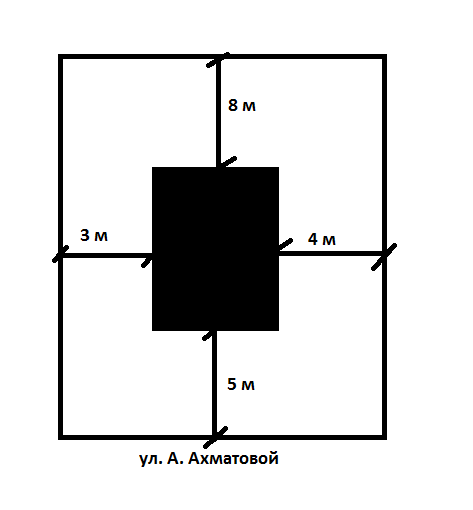 